Wooler Bowling Club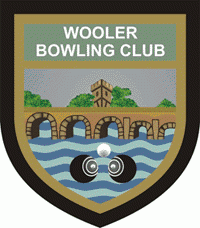 The Green   2-4 Weetwood Road   WoolerInvite you to our  OPEN DAYSSunday 30th May andMonday 31st May from1.00 p.m. to 5.00 p.m.    Come Along and HAVE A GO!Bowls and Bowling Shoes provided by the ClubSporting Activities in the Clubhouse   if the weather is inclement Bowls is the Sport for All Ages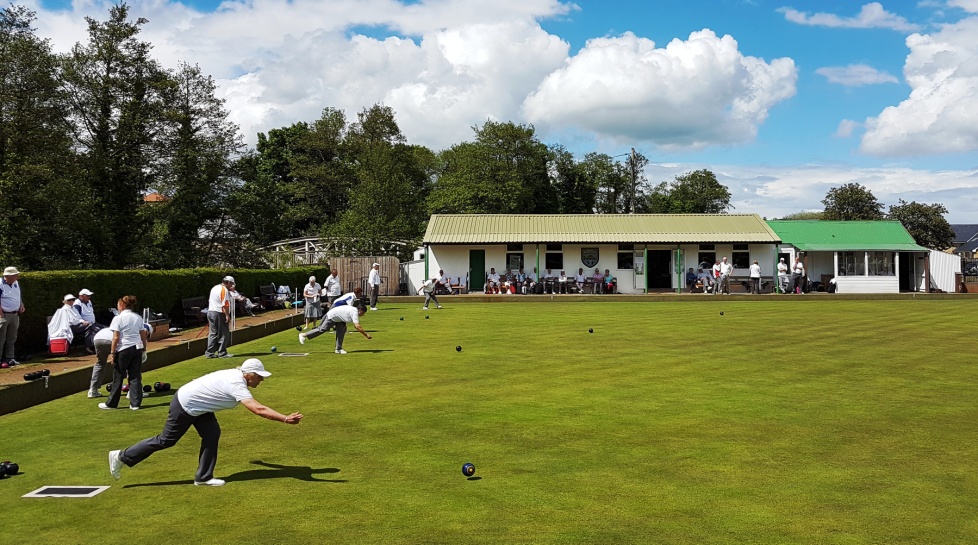 Enquiries to: Richard Henthorn:  07867 524246 	   Maurice Ward:  07704 329232   John Guthrie:  07733 662545